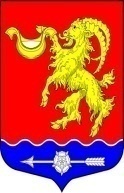 Местная администрация муниципального образования Горбунковское сельское поселение МО Ломоносовский  муниципальный район Ленинградской областиПОСТАНОВЛЕНИЕВ целях наиболее полного информирования жителей Горбунковского сельского поселения о работе органов местного самоуправления, в соответствии со ст. 48 Закона РФ «О средствах массовой информации», руководствуясь Уставом муниципального образования Горбунковское сельское поселение, Местная администрация муниципального образования Горбунковское сельское поселение муниципального образования Ломоносовского муниципального  района Ленинградской области постановляет:Утвердить Положение об аккредитации журналистов средств массовой информации, освещающих работу органов местного самоуправления муниципального образования Горбунковское сельское поселение согласно приложению к настоящему постановлению.Разместить настоящее постановление на официальном сайте администрации.Контроль за исполнением настоящего постановления оставляю за собой.Приложение к постановлению местной администрациимуниципального образования Горбунковское сельское поселение от «10» июня 2016  г. №80ПОЛОЖЕНИЕоб аккредитации журналистов средств массовой информации, освещающих работу органов местного самоуправления муниципального образования  Горбунковское сельское  поселение 1. Общие положения1.1.	Положение об аккредитации журналистов средств массовой информации, освещающих работу органов местного самоуправления муниципального образования Горбунковское сельское  поселение (далее - Положение), разработано в целях:•	Широкого, оперативного и свободного распространения объективной информации о деятельности органов местного самоуправления сельского поселения;•	Обеспечения их информацией о деятельности органов местного самоуправления сельского поселения.•	Взаимодействия структурных подразделений органов местного самоуправления сельского поселения с представителями средств массовой информации (далее - СМИ).1.2.	Правом на аккредитацию при органах местного самоуправления сельского поселения обладают журналисты средств массовой информации, зарегистрированных Министерством Российской Федерации по делам печати, телерадиовещания и средств массовой коммуникации или его территориальными отделениями, связанные с редакциями данных СМИ трудовыми или иными договорными отношениями либо занимающиеся такой деятельностью по их уполномочию.2. Сроки аккредитации2.1.	Для более качественного освещения работы органов местного самоуправления сельского поселения устанавливаются два срока аккредитации журналистов: на один год и один месяц.2.2.	Годовая аккредитация выдается журналистам, постоянно освещающим деятельность органов местного самоуправления сельского поселения и специализирующимся на этой тематике.2.3.	Месячная аккредитация выдается журналистам, выполняющим конкретное задание своих редакций по освещению работы местного самоуправления сельского поселения.3.Порядок получения аккредитации3.1.	Редакции, желающие аккредитовать своих журналистов при администрации сельского поселения представляют на имя главы местной администрации сельского поселения заявление установленной формы. Редакции, желающие аккредитовать своих журналистов при Совете депутатов сельского поселения представляют на имя председателяСовета депутатов сельского поселения заявление установленной формы.К заявлению прилагаются следующие документы:3.1.1.	Копия свидетельства о регистрации СМИ, заверенная подписью руководителя и печатью СМИ;3.1.2.	Копия устава редакции или замещающего его договора;3.1.3.	Копия лицензии на телерадиовещание;3.1.4.	Копия удостоверения журналиста, представляемого на аккредитацию, заверенная печатью редакции и подписью главного редактора СМИ (лица, исполняющего его обязанности).3.1.5.	Перечень технических средств, которые будут использоваться журналистом при работе во время проведения заседаний, совещаний и других мероприятий.3.2.	Для получения годовой аккредитации редакции СМИ должны представить письменное заявление об аккредитации за месяц до конца периода аккредитации.3.3.	Поступившие заявления о годовой аккредитации подлежат рассмотрению в течение одного месяца.4.Свидетельство об аккредитации4.1.	Свидетельство об аккредитации является документом, подтверждающим аккредитацию журналиста при органах местного самоуправления сельского поселения, выдается на весь срок аккредитации журналиста.4.2.	Свидетельство об аккредитации при администрации сельского поселения подписывается главой сельского поселения, вносится в отдельную книгу свидетельств об аккредитации и регистрируется в журнале учета исходящих документов администрации сельского поселения.Свидетельство об аккредитации при Совете депутатов сельского поселения подписывается председателем Совета депутатов сельского поселения, вносится в отдельную книгу свидетельств об аккредитации и регистрируется в журнале учета исходящих документов Совета депутатов сельского поселения.4.3.	Свидетельство об аккредитации выдается журналисту лично под роспись, при этом ставится отметка в книге свидетельств об аккредитации.5.Права и обязанности аккредитованных журналистов5.1.	Журналисты, аккредитованные при органах местного сельского поселения, пользуются всеми правами, предоставляемыми Законом Российской Федерации «О средствах массовой информации».5.2.	Аккредитованный журналист имеет право присутствовать на заседаниях, совещаниях и других мероприятиях, проводимых аккредитовавшими его органами, за исключением случаев, когда приняты решения о проведении закрытого заседания, совещания или других мероприятий.5.3.	Журналист СМИ, присутствующий на заседаниях, совещаниях и других мероприятиях, проводимых органами местного самоуправления сельского поселения, обязан иметь при себе удостоверение журналиста аккредитованных СМИ, свидетельство об аккредитации и личную именную карточку с фотографией журналиста, с указанием СМИ, которое представляет журналист.5.4.	Для обеспечения прав аккредитованных журналистов органы местного самоуправления сельского поселения обязаны предварительно извещать их редакции о заседаниях, совещаниях и других мероприятиях (не позднее чем за 24 часа до момента их начала).5.5.	Журналисты, аккредитованные при органах местного самоуправления сельского поселения, обязаны:5.5.1.	Уважать права, законные интересы, честь и достоинство депутатов Совета депутатов и должностных лиц администрации сельского поселения при осуществлении профессиональной деятельности;5.5.2.	Соблюдать общепризнанные нормы журналистской этики;5.5.3.	Всесторонне и объективно информировать жителей о работе органов местного самоуправления сельского поселения;5.5.4.	Не использовать свои профессиональные возможности в целях сокрытия информации или фальсификации общественно значимых сведений, распространения слухов под видом достоверных сведений, сбора информации в пользу постороннего лица или организации, не являющейся средством массовой информации.6.Основания и порядок прекращения аккредитации6.1.	Аккредитованные при органах местного самоуправления сельского поселения журналисты могут быть лишены аккредитации в случае:6.1.1.	Представления органам местного самоуправления сельского поселения заведомо ложных сведений о себе и представляемом СМИ;6.1.2.	В случае если журналистами или редакцией не выполняются условия настоящего Положения о порядке аккредитации;6.1.3.	Распространения не соответствующих действительности сведений, порочащих честь и достоинство Совета депутатов, отдельных депутатов и должностных лиц администрации сельского поселения, что подтверждено вступившим в силу решением суда.6.2.	Редакция СМИ вправе представить органам местного сельского поселения новую кандидатуру журналиста для проведения внеочередной аккредитации.6.3.	Редакции СМИ обязаны в трехдневный срок информировать органы местного самоуправления о прекращении деятельности СМИ или трудовых договорных отношений, полномочий аккредитованного журналиста.Приложение № 1 к Положению об аккредитации журналистов средств массовой информации, освещающих работу органов местного самоуправления муниципального образования Горбунковское  сельское поселение (наименование органа местного самоуправления городского (сельского) поселения)от	           (наименование средства массовой информации)______________________________________________________________________                                  (место нахождения)ЗАЯВЛЕНИЕПрошу Вас аккредитовать при___________________________________________________                                                                                            (орган местного самоуправления сельского поселения) следующего журналиста_____________________________________________________________________________                                                                              (имя, фамилия, отчество)на срок________________________________________________________________________	Редакция средств массовой информации обязуется соблюдать нормы Положения об аккредитации журналистов средств массовой информации, освещающих работу____________________________________________________________________________________________________________________________           (орган местного самоуправления сельского поселения)Приложение: Копия свидетельства о регистрации СМИ, копия устава редакции или заменяющего его договора, копия удостоверения журналиста, перечень технических средств, всего на	листах в 1 экз.Г лавный редактор СМИ________________________________________________________                                                                                                           (подпись) (инициалы, фамилия)Приложение № 2 к Положению об аккредитации журналистов средств массовой информации, освещающих работу органов местного самоуправления муниципального образования Горбунковское  сельское поселение СВИДЕТЕЛЬСТВО ОБ АККРЕДИТАЦИИ«___»_____________   20___ г.	  №______Настоящим удостоверяется, Что журналист_________________________________________________________________                                                                                                 (имя, фамилия, отчество)представляющий	______________________________                                                                                     (название средства массовой информации)свидетельство о регистрации СМИ _____________________________________________________________________________                                                                          (юридический адрес редакции СМИ)является аккредитованным при _____________________________________________________________________________                                                              (орган местного самоуправления сельского поселения)Свидетельство действительно до «_____»____________________20___ г.____________________________________________(должность, подпись)М.П.от «10»  июня  2016 г.               д. Горбунки                                           № 80«Об утверждении Положения об аккредитации журналистов средств массовой информации, освещающих работу органов местного самоуправления муниципального образования Горбунковское сельское поселение»И.о. главы местной администрации муниципального образования Горбунковское сельское поселение                Д.В. Фалалеев